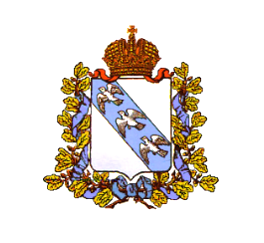 П Р И К А Зот _______________                                                                    № ______________г. КурскОб утверждении границ и режима использования территории выявленного объекта культурного наследия «Нижние ворота, конец XIX в.», расположенного по адресу: Курская область, город Курск, улица СонинаВ соответствии с Федеральным законом от 25 июня 2002 г. № 73-ФЗ «Об объектах культурного наследия (памятниках истории и культуры) народов Российской Федерации», Законом Курской области от                            29 декабря 2005 г. № 120-ЗКО «Об объектах культурного наследия Курской области», пунктом 3.10 Положения о комитете по охране объектов культурного наследия Курской области, утвержденного постановлением Губернатора Курской области от 15.09.2020 № 274-пг, ПРИКАЗЫВАЮ: Утвердить:          границы территории выявленного объекта культурного наследия «Нижние ворота, конец XIX в.», расположенного по адресу: Курская область, город Курск, улица Сонина, согласно приложению № 1 к настоящему приказу;          режим использования территории выявленного объекта культурного наследия «Нижние ворота, конец XIX в.», расположенного по адресу: Курская область, город Курск, улица Сонина, согласно приложению № 2 к настоящему приказу.Контроль за исполнением настоящего приказа возложить на начальника отдела разрешительной документации и учета объектов культурного наследия комитета по охране объектов культурного наследия Курской области Н.Б. Елгушиеву.Председатель комитета                                                                   И.А. Мусьял                                                                           Приложение № 1                                                                            к приказу комитета по охране                                                                           объектов культурного наследия                                                   Курской области                                                                        от______________№ _______Границы территории выявленного объекта культурного наследия «Нижние ворота, конец XIX в.», расположенного по адресу: Курская область, город Курск, улица СонинаОт точки 1, находящейся в 24,4 метрах к северо-востоку от восточного угла здания, расположенного по адресу: город Курск, улица Сонина, 4, и далее:Карта (схема) границ территории выявленного объекта культурного наследия «Нижние ворота, конец XIX в.», расположенного по адресу: Курская область, город Курск, улица Сонина 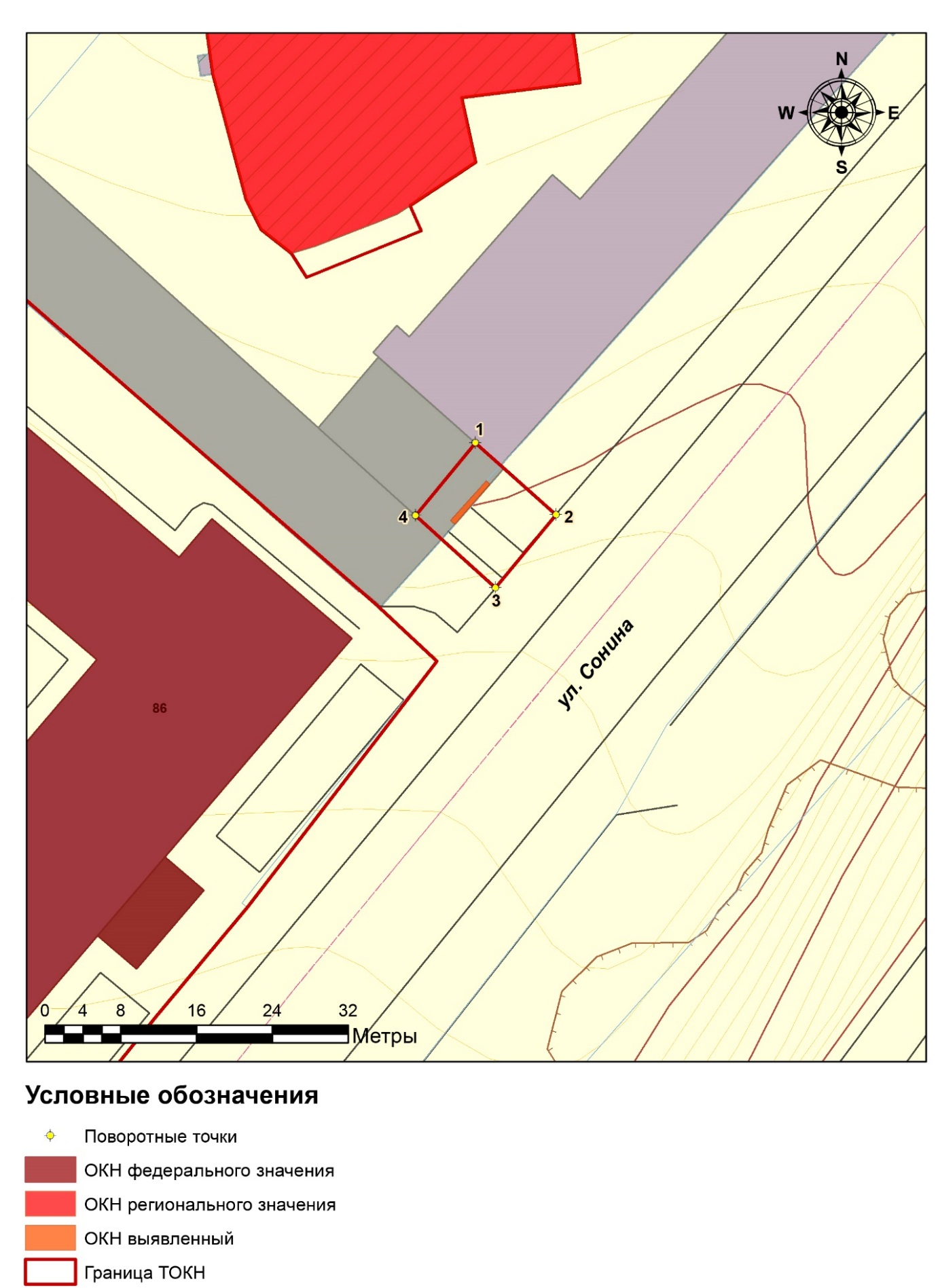 Приложение к границам территориивыявленного объекта культурногонаследия «Нижние ворота, конецXIX в.», расположенного по адресу:Курская область, город Курск, улицаСонинаКоординаты характерных (поворотных) точек к карте (схеме) границ территории выявленного объекта культурного наследия «Нижние ворота, конец XIX в.», расположенного по адресу: Курская область, город Курск, улица Сонина                                                                           Приложение № 2                                                                            к приказу комитета по охране                                                                           объектов культурного наследия                                                   Курской области                                                                        от______________№ _______Режим использования территории выявленного объекта культурного наследия «Нижние ворота, конец XIX в.», расположенного по адресу: Курская область, город Курск, улица Сонина На территории объекта культурного наследия Разрешается:Ведение хозяйственной деятельности, не противоречащей требованиям обеспечения сохранности объекта культурного наследия и позволяющей обеспечить функционирование объекта культурного наследия в современных условиях, в том числе:воссоздание утраченных историко-градостроительных объектов и элементов памятника;установка памятных знаков и иной историко-культурной информации, относящихся к памятнику;благоустройство территории, устройство плиточного и иного покрытия, лестниц, элементов освещения, малых архитектурных форм;озеленение территории с учетом визуального восприятия объекта культурного наследия;установка ограждения земельного участка, выполненного из светопрозрачных материалов, с использованием исторических традиций, или на основании архивных документов;музеефикация сохранившихся участков культурного слоя и (или) исследуемых методами археологических раскопок конструктивных составляющих объектов археологического наследия, относящихся к периоду существования крепости и монастыря.Запрещается:строительство объектов капитального строительства;установка временных и некапитальных сооружений, кроме временных строительных ограждений;устройство оград и ограждений, разделяющих территорию на отдельные участки;устройство сплошного непрозрачного ограждения земельного участка памятника;проведение земляных и строительных работ, за исключением работ по сохранению объекта культурного наследия и его отдельных элементов, сохранению и воссозданию историко-градостроительной среды объекта культурного наследия, ремонту и реконструкции существующих подземных коммуникаций;проведение земляных работ, направленных на сохранение объекта культурного наследия, благоустройство территории без археологического наблюдения;осуществление производства земляных, хозяйственных работ, иных работ без наличия получившей положительное заключение государственной историко-культурной экспертизы документации (или разделов документации), обосновывающей меры по обеспечению сохранности объекта культурного наследия, при проведении указанных работ.АДМИНИСТРАЦИЯ КУРСКОЙ ОБЛАСТИКомитет по охране объектов культурного наследия
Курской области№ п/пОписание№ точкиРасстояние до точки, мНаправление движения относительно оси север-юг,градусы/минуты/секунды123451до точки 211,37131о32'29''2далее до точки310,01219о39'06''3далее до точки411,37312о04'37''4далее до точки19,9139о38'06''Сведения о местоположении границ объектаСведения о местоположении границ объектаСведения о местоположении границ объектаКоординаты характерных (поворотных) точек в системе координат МСК-46Координаты характерных (поворотных) точек в системе координат МСК-46Координаты характерных (поворотных) точек в системе координат МСК-46Средняя квадратическая погрешность, м = 0,1Сведения о характерных точках границ объектаСредняя квадратическая погрешность, м = 0,1Сведения о характерных точках границ объектаСредняя квадратическая погрешность, м = 0,1Сведения о характерных точках границ объектаОбозначение характерных точек границКоординаты, мКоординаты, мОбозначение характерных точек границXY1420337,241299133,882420329,701299142,393420321,991299136,004420329,611299127,561420337,241299133,88